Membership of the NCUPThe National Conference of University Professors supports university professors in carrying out their special responsibilities for the maintenance of academic standards; and provides a forum for discussion and a corporate voice on matters of concern to the nation's university system.Below are the criteria for  the two categories of NCUP membership: full and associate. If you wish to become a member, please cross out the one that does not apply. Complete the form and return it together with a cheque or completed standing order form to the address in the letterhead. BACS payments can also be made to Lloyds Bank, NCUP Treasurers Account, Sort Code 30-95-46, Account No. 02920689.Any queries please contact by email or phone,  the NCUP Secretariat (secretariat@ncup.org.uk; phone 07587282627) or the President (TerenceDavis101@gmail.com).FULL MEMBERSHIP OF THE NATIONAL CONFERENCE OF UNIVERSITY PROFESSORS Full membership is open to all who hold, or have held, the title of Professor, Visiting Professor or Honorary Professor within a recognised University in the UK for a minimum of one year.  It is also open to Professors of a recognised University from overseas, who are now permanently resident in UK. Full members have the right to vote for Council members and other matters at the NCUP AGM.ASSOCIATE MEMBERSHIP OF THE NATIONAL CONFERENCE OF UNIVERSITY PROFESSORSAssociate membership of NCUP is available for all Associate Professors, Readers and Principal and Senior Lecturers of a recognised UK University, or academics who consider themselves to be of equal standing to any of those above. In the event of appointment at Professorial level there is no fee for change of status from Associate to Full membership.APPLICATION FOR FULL OR ASSOCIATE MEMBERSHIP OF NCUPFull/Associate Membership for those wishing to pay by cheque is £50 per annum. For those wishing to set up a standing order, annual membership is £45 (an annual saving of £5).Retired/Semi-Retired/Emeritus Membership is £20 per annum (whether by cheque or standing order). Life Membership for Retired/Semi-Retired/Emeritus Members is a one-off payment of £150 for age under 65, £100 for age 65 to 80, or £50 for age over 80.  All membership fees are tax deductible.Membership applied for:  Full/Associate………………………………………………………………..Name:  		………………………………………………………………………………….…………. MALE  /  FEMALEDepartment and Position: ………………………………………………………………………………………       Academic Qualifications and Honours:   ………………………………………………………………………………………..Work Address: ………………………………………………………………………………………………………………………………………………………………………………………………………………Post Code ………………………………………….Home Address: ………………………………………………………………………………………………………………………..……………………………………………………………………………………. Post Code: …………………………..…………..      Email: ………….………………………………………………………….  Work Telephone: ……………………………………. Home No: ………………………………………………………  Mobile No. ………………………………………………………..Please tick as appropriate:[   ]     I enclose a cheque for £50 / £20[   ]     I enclose a cheque for £150, £100 or £50 – one-off, life membership for retired members.[   ]     I enclose a completed standing order form to receive £5 discount on annual subscriptions for full membership.WWW.NCUP.ORG.UK                                                                                                               18.1.19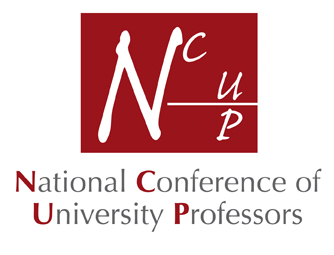 President: Professor Terence Davis OBE    Patron:  Baroness Pauline Perry of Southwark                 Mrs Cheryl HumphreyNCUP Executive Officer1A Winterhill WayGUILDFORDSurrey GU4 7JXTel:          07587 282627Email:     secretariat@ncup.org.uk